ROTINA DO TRABALHO PEDAGÓGICO – Turma: Etapa 2-B ** Prof.ª SUZANA *** PRÉ-ESCOLA “Farid Salomão”ATIVIDADES PRESENCIAIS – 29/11 a 03/12 de 2021*******************************SEGUNDA-FEIRATERÇA-FEIRAQUARTA-FEIRAQUINTA-FEIRASEXTA-FEIRALEITURA: JOÃO E MARIA.ROTINA: leitura do alfabeto; dos numerais; das formas; do cabeçalho; escolha do ajudante do dia.LEITURA: OS MÚSICOS DE BREMEN.ROTINA: leitura do alfabeto; dos numerais; das formas; do cabeçalho; escolha do ajudante do dia.LEITURA: O DUENDE DA PONTE.ROTINA: leitura do alfabeto; dos numerais; das formas; do cabeçalho; escolha do ajudante do dia.LEITURA: MARIA VAI COM AS OUTRAS.ROTINA: leitura do alfabeto; dos numerais; das formas; do cabeçalho; escolha do ajudante do dia.LEITURA: O SANDUÍCHE DA MARICOTA.ROTINA: leitura do alfabeto; dos numerais; das formas; do cabeçalho; escolha do ajudante do dia.- Conte e registre. - Recortar as palavras e completar a parlenda.- Conhecer a parlenda VACA AMARELA.- Consciência fonológica. Identificar as figuras iniciadas com o fonema V.- Escrita do nome de palavras da parlenda.- Blocos de montar/ Avaliação.- Lego/ Avaliação.- Ligue o animal a sua sombra.- Resolver a situação problema.BibliotecaAula de ED. FÍSICA (Prof.ª Gleysse)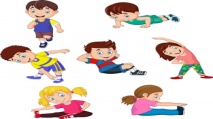 Aula de ARTE (Prof. Juliano)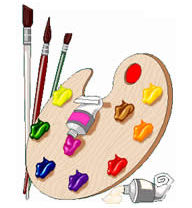 - Massinha/ Avaliação.Aula de MÚSICA(Prof. Juliano)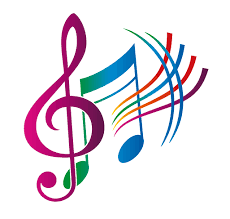 HTPC(16:50hs ás 17:30hs)(Horário de Trabalho Pedagógico Coletivo) - Destinado à formação e Reunião com Equipe Pedagógica.Vídeo/Jogos Cama Elástica/CasinhaBrinquedotecaParque HTPC(16:50hs ás 17:30hs)(Horário de Trabalho Pedagógico Coletivo) - Destinado à formação e Reunião com Equipe Pedagógica.PARA CASA- Completar com as letras vizinhas.PARA CASA- Completar com os numerais vizinhos.PARA CASA- Leia a parlenda, conte as palavras de cada frase e anote a quantidade.PARA CASA- Conte e registre as quantidades.HTPC(16:50hs ás 17:30hs)(Horário de Trabalho Pedagógico Coletivo) - Destinado à formação e Reunião com Equipe Pedagógica.